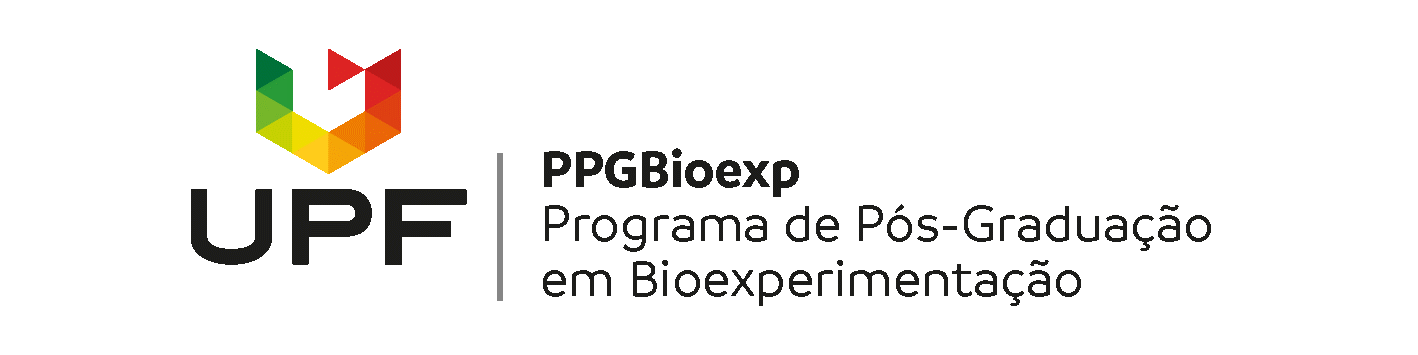 FORMULÁRIO PARA INDICAÇÃO DE COORIENTADOR (Enviar ao Conselho do PPGBioexp)I - Informações gerais1. Discente: 2. Orientador (a): 3. Tema do trabalho de dissertação: II – Indicação do coorientadorNome: Titulação: Instituição: III – Justificativa        __________________________                         _________________________Assinatura do orientador				Assinatura do alunoLocal e data: 